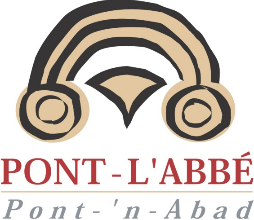 Nom du commerçant non sédentaire :………………………………………………………………………………………………Prénom du commerçant non sédentaire :………………………………………………………………………………………….Nom de l’entreprise si différent du nom du commerçant :………………………………………………………………..Adresse - Siège social de l’entreprise :……………………………………………………………………………………………….…………………………………………………………………………………………………………………………………………………………..Adresse mail :……………………………………………………………………………………………………………………………….……N° de téléphone (fixe) :……………..………………………………………………………………………………………………………N° de téléphone (portable) :……………..……………………………………………………………………………………….………Objet : attestation sur l'honneur à remettre à la mairie de Pont-L’Abbé organisatrice du marché dans le cadre du respect des recommandations et mesures gouvernementales afin de lutter le plus efficacement possible contre le virus Covid-19 et de protéger la population et les agents municipaux.Références : -Décret n° 2020-545 du 11 mai 2020 prescrivant les mesures générales nécessaires pour faire face à l'épidémie de covid-19 dans le cadre de l'état d'urgence.-Circulaire préfectorale du Finistère en date du 09 mai 2020 relative à l’organisation des marchés (en pièce jointe).Je soussigné(e)……………………………………………………………………………………………………………………[prénom et nom], commerçant non sédentaire dont le siège social de l’entreprise demeure …….………………………………………………………………………………………………………………………………………………………………………………………………………………………………………………………………………………………………………………………………………………………………………………………………………………………………………………………………….[adresse postale complète] atteste sur l'honneur que : toutes les mesures d’hygiène définies en annexe n°1 du décret n°2020-545 du 11 mai 2020 susvisé et celles édictées dans la circulaire préfectorale précitée et nomment les consignes de distanciation sociale dites « barrières », incluant la distanciation physique d’au moins un mètre entre deux personnes, le port du masque, de gants et l’utilisation de gel hydro-alcoolique sont observées strictement par mon entreprise dans l’espace géographique qui m’est dédié au sein du marché de la ville de Pont-l’Abbé. Je m’engage également à faire respecter lesdites mesures par les clients qui se présentent à mon étal. Enfin, à défaut de respect des consignes, mon entreprise sera interdite d’installation sur le marché pour une durée déterminée par l’exécutif de la commune.Fait à ……………………………………. , le ……………………………………………….Signature du commerçant représentant de l’entreprise, Vous pouvez demander l'accès, une information complémentaire, la rectification, l'effacement, la limitation ou la portabilité de vos données traitées par la ville de Pont-L’Abbé, dans les conditions prévues par la réglementation relative à la protection des données personnelles, à l'adresse suivante : secretariat@ville-pontlabbe.fr (par courriel) ou Mairie de Pont-L’Abbé Square de l’Europe – CS 50081 - 29 129 Pont-L’Abbé cedex (par courrier). 